06/09/2022BionexoResultado da Tomada de Preços Nº20220906E219HEMUO Instituto de Gestão e Humanização – IGH, entidade de direito privado e sem finslucrativos, classificado como Organização Social, vem tornar público o Resultado daTomada de Preço, com a finalidade de adquirir bens, insumos ou serviços para oHEMU - Hospital Estadual da Mulher, com endereço à Av. Perimetral, s/n, Qd. 37, Lt.14, sala 01, Setor Coimbra, Goiânia/GO, CEP: 74.530-020. Objeto: MATERIAIS DEMANUTENÇÃO Tipo de Compra: Pedido Emergencial via BionexoGoiânia 06 de setembro de 2022Bionexo do Brasil LtdaRelatório emitido em 06/09/2022 16:08CompradorIGH - Hospital Materno Infantil (11.858.570/0002-14)AV. PERIMETRAL, ESQUINA C/ RUA R7, SN - SETOR COIMBRA - GOIÂNIA, GO CEP: 74.530-020Relação de Itens (Confirmação)Pedido de Cotação : 230435356COTAÇÃO Nº 19118 - MANUTENÇÃO PREDIAL - HEMU JULHO 2022Frete PróprioObservações: POR GENTILEZA DE PREFERNCIA NA MARCAR DE FECHADURA ( SOPRANO) POIS O HOSPITAL ULTILIZAELA.Tipo de Cotação: Cotação NormalFornecedor : Todos os FornecedoresData de Confirmação : TodasFaturamentoMínimoPrazo deEntregaValidade daPropostaCondições dePagamentoFornecedorFrete ObservaçõesF A PEREIRA EIRELIAPARECIDA DE GOIÂNIA - GOMega DistribuiÃ§Ã£o e RepresentaÃ§Ã£o -(62) 329525402 dias apósconfirmação12R$ 150,0000R$ 0,000003/08/202203/08/202230 ddl30 ddlCIFCIFnullnullvendas.mega04@gmail.comMais informaçõesFERRAGISTA AREIAO EIRELIGOIÂNIA - GOMaria Salette Bastos - (62) 3285-2000areiaofer@gmail.com3dias apósconfirmaçãoMais informaçõesProgramaçãode EntregaPreçoUnitárioValorTotalProdutoCódigoFabricanteEmbalagem Fornecedor Comentário JustificativaBrasíndice Rent(R$) QuantidadeUsuárioCABO PP 3 XRosana DeOliveiraMoura2,5MMFLEXIVEL 100METROSMEGATRON -MEGATRON -MEGATRONF A PEREIRAEIRELIR$690,0000R$690,00002CABO PP 3 X 2,5MM851-1MEGATRON-R$ 0,00001 Unidade28/07/202214:19TotalParcial:R$690,00001.0Total de Itens da Cotação: 19Total de Itens Impressos: 1Programaçãode EntregaPreçoUnitárioValorTotalProdutoCódigoFabricanteEmbalagem Fornecedor Comentário JustificativaBrasíndice Rent(R$) QuantidadeUsuárioRosana DeOliveiraMouraABRACADEIRAEM PVC 3/4 -DIVERSOSFERRAGISTAAREIAOEIRELIABRACADEIRA EMPVC 3/4R$2,0000R$40,0000149018-UNIDADEUNIDADEnull-R$ 0,000020 Unidade28/07/202214:19Rosana DeOliveiraMouraCANALETA 50 X 20MM C/ FITAADESIVA BARRA DECANALETA50X20X2100MMBRANCA -FERRAGISTAAREIAOEIRELIR$40,0000R$3456094--nullnull--R$ 0,0000R$ 0,000030 Unidade10 Unidade1.200,00002MDIVERSOS28/07/202214:19DISCO DE CORTE 7 23825P/ FERRO -DISCO DECORTE INOX 7 -DIVERSOS -DIVERSOSDIVERSOS FERRAGISTAR$5,5000R$55,0000Rosana DeOliveiraMouraAREIAOEIRELIUNIDADEhttps://bionexo.bionexo.com/jsp/RelatPDC/relat_adjudica.jsp1/3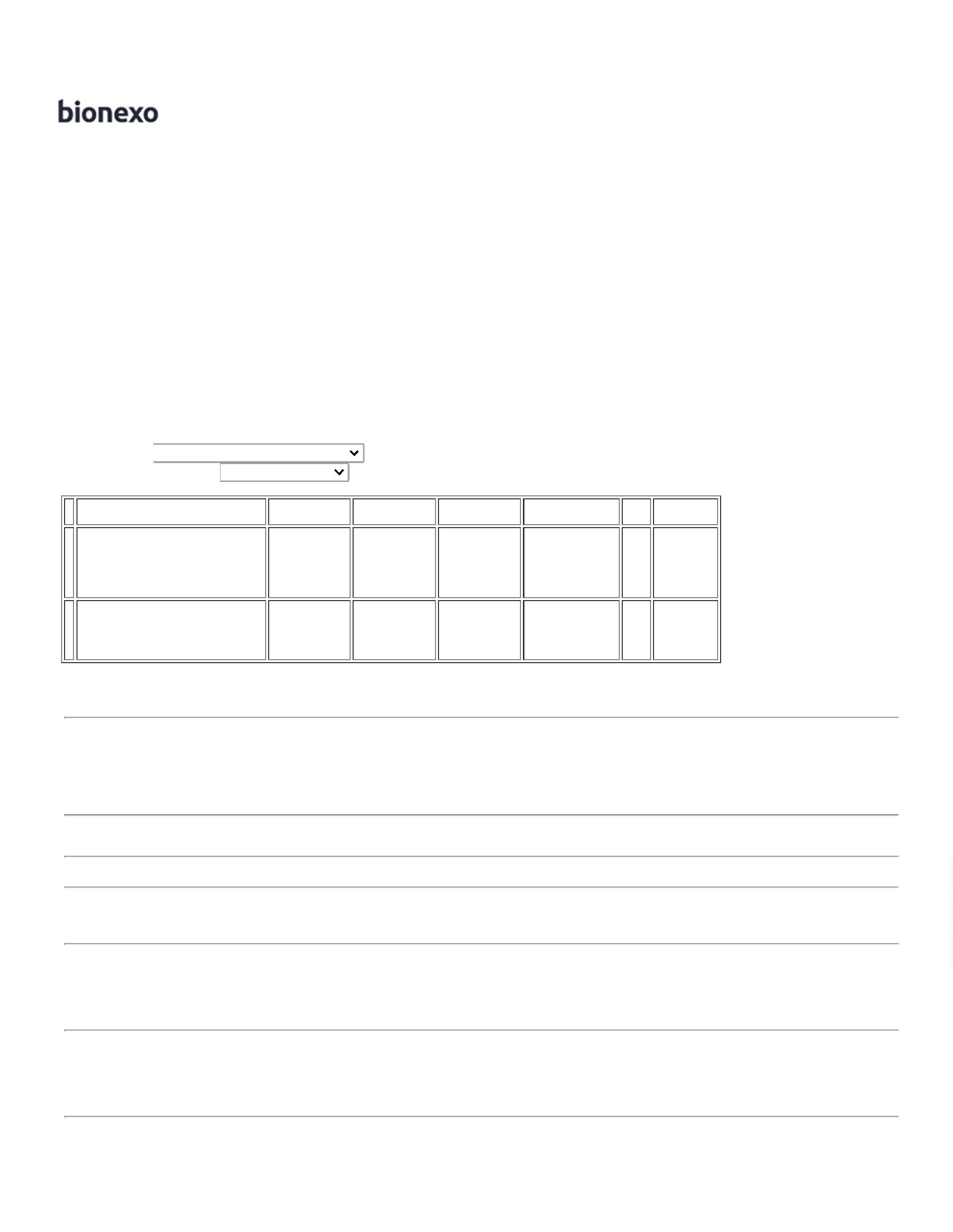 06/09/2022Bionexo28/07/202214:19DISCO DE CORTEFINO 4.1/2X7/8 -> -DIAMETRO DODISCO 115MM4.1/2-DIAMETRO DOFURO 22.2MM7/8 -ESPESSURA DODISCO ENTRE11.0MM3/64 A.6MM1/16 -ROTACAOAPROXIMADAMENTE3.000 RPM -INDICADO PARAACABAMENTO EMACO. LIGAS DE ACO.METAIS FERROSOS.METAIS NAOFERROSOS E ACOINOXIDAVEL - OPRODUTO DEVESEGUIR AS1Rosana DeOliveiraMouraDISCO DECORTE INOX 4''- DIVERSOS -DIVERSOSFERRAGISTAAREIAOEIRELIR$1,9500R$19,5000535585-DIVERSOSnull-R$ 0,000010 Unidade28/07/202214:19ESPECIFICACOES DAABNT NBR 15230 EAS ESPECIFICACOESDE SEGURANCA DAANSI B7.1 -MARCA/MODELO ATITULO DEREFERENCIACORTAG CODIGO61454. - UNIDADERosana DeOliveiraMouraELETRODUTO3/4 EM PVCCINZA -FERRAGISTAAREIAOEIRELIELETRODUTO 3/4EM PVC CINZAR$20,0000R$200,0000674902739932--UNIDADEnullnull--R$ 0,0000R$ 0,000010 Unidade5 UnidadeDIVERSOS28/07/202214:19Rosana DeOliveiraMouraESPATULA EM ACOESPATULA 8CM- DIVERSOS -DIVERSOSFERRAGISTAAREIAOEIRELI8CM CABO DEPLASTICO -UNIDADER$6,2000R$31,0000DIVERSOS28/07/202214:19FECHADURAEXTERNA -> -ACABAMENTOCROMADO -MACANETA TIPOALAVANCA - TRICOPARA CHAVES TIPOYALE - DIMENSOES 32132DA MAQUINA DAFECHADURA 35 A 45MILIMETROSRosana DeOliveiraMouraFECHADURAPARA PORTA DEMADEIRA 40MM DIVERSOS- DIVERSOS -DIVERSOSFERRAGISTAAREIAOEIRELIR$7,0000R$570,00008-null-R$ 0,000010 Unidade528/07/202214:19ACOMPANHA -ESPELHO - NOMINIMO DUASCHAVES. - UNIDADERosana DeOliveiraMouraFITA PVC PARAARCONDICIONADO UNIDADE100 MM POR 10FITA PVC PARA ARCONDICIONADO 100 44190MM POR 10 METROSFERRAGISTAAREIAOEIRELIR$,8000R$68,00009---nullnullnull---R$ 0,0000R$ 0,0000R$ 0,000010 Unidade50 Unidade50 Folha628/07/202214:19-DIVERSOSRosana DeOliveiraMouraLIXA FERRONAo180 -DIVERSOS -DIVERSOSFERRAGISTAAREIAOEIRELILIXA 180 PARAFERRO - UNIDADER$2,5000R$125,0000101402994198DIVERSOSDIVERSOSDIVERSOS28/07/202214:19Rosana DeOliveiraMouraLIXA FERRONAo120 -DIVERSOS -DIVERSOSFERRAGISTAAREIAOEIRELILIXA P/ FERRO NR$2,5000R$125,00001120 - FOLHA28/07/202214:19LIXA P/ PAREDE N20 -> LIXA PARAPAREDE 220 -->SARosana DeOliveiraMoura2LIXA MASSANAo220 -DIVERSOS -DIVERSOSFERRAGISTAAREIAOEIRELIR$1,0000R$50,000011232265--nullnull--R$ 0,0000R$ 0,000050 Unidade10 Unidade257 - MASSAESPECIAL -28/07/202214:19UNIDADENIDADELUVA DE LATEX40287LUVA DE LATEX UNIDADE FERRAGISTAR$R$Rosana Dehttps://bionexo.bionexo.com/jsp/RelatPDC/relat_adjudica.jsp2/3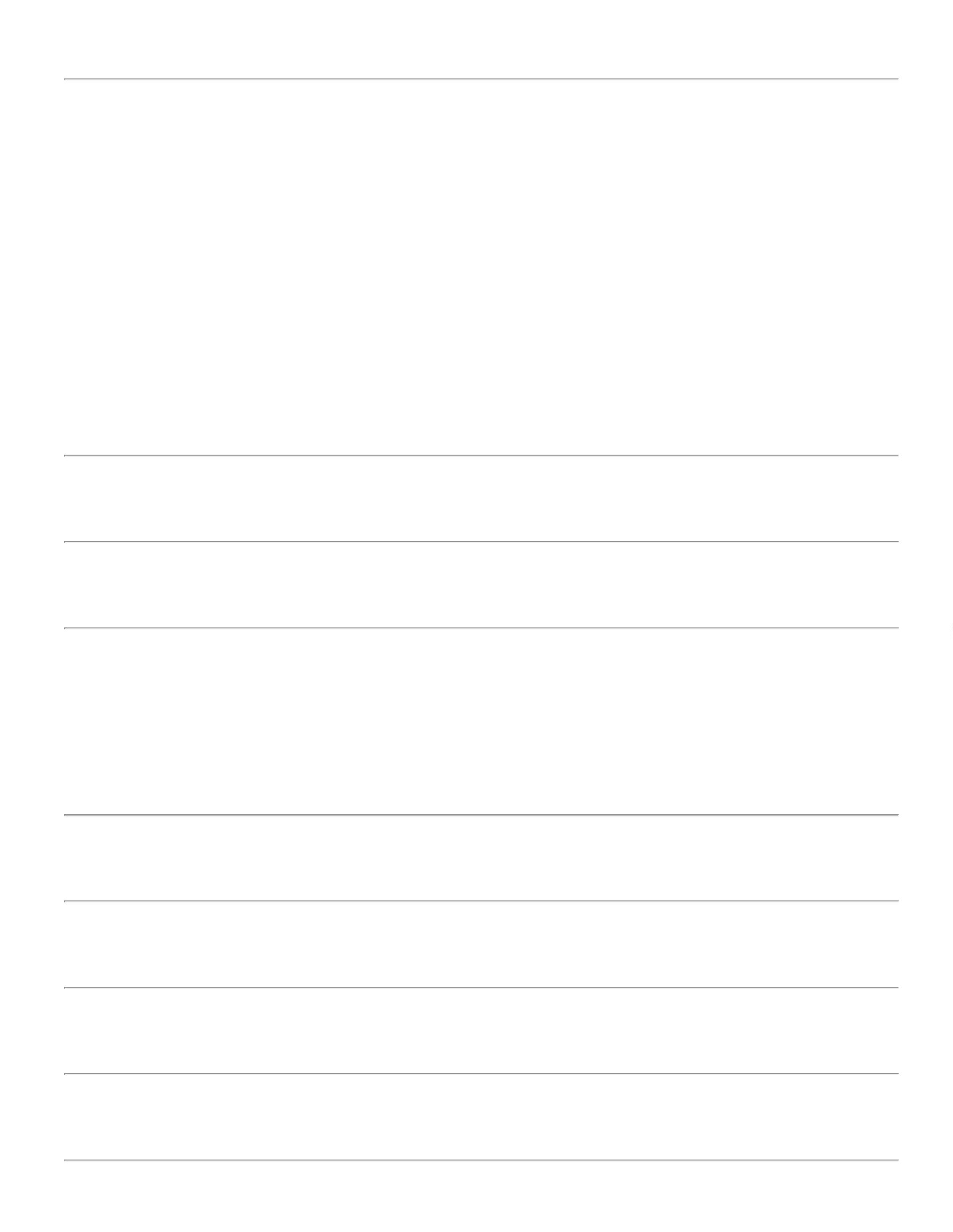 06/09/2022BionexoAZUL TAMANHO G -AZUL TAMANHOG - DIVERSOSAREIAOEIRELI8,000080,0000OliveiraMouraUNIDADE28/07/202214:19LUVA LATEXNATURAL CORAMARELA G ->GRANDE COM CANOLONGO ATÉ OCOTOVELO, PALMAANTI DESLIZANTECOM VIROLA NOPUNHO. - PARRosana DeOliveiraMouraLUVA LATEXNATURAL CORAMARELA G -DIVERSOSFERRAGISTAAREIAOEIRELIR$16,5000R$165,00001412419-UNIDADEnull-R$ 0,000010 Pares28/07/202214:19REPARO P/REGISTRO DEPRESSAO 3/4 P/CHUVEIRODOCOL -DIVERSOSRosana DeOliveiraMouraREPARO P/REGISTRO DEPRESSAO 3/4 P/CHUVEIRO DOCOL -UNIDADEFERRAGISTAAREIAOEIRELIR$48,0000R$240,00001111156789124654195-----UNIDADEUNIDADEDIVERSOSDIVERSOSDIVERSOSnullnullnullnullnull-----R$ 0,0000R$ 0,0000R$ 0,0000R$ 0,0000R$ 0,00005 Unidade15 Unidade10 Unidade10 Unidade10 Unidade28/07/202214:19Rosana DeOliveiraMouraROLO P/ PINTURADE ESPUMA 15 CMCOMPLETO -ROLO DEESPUMA 15CMATLAS -FERRAGISTAAREIAOEIRELIR$10,5000R$157,5000UNIDADEDIVERSOS28/07/202214:19Rosana DeOliveiraMouraGRELHA 10X10INOX FECHOQUADR -DIVERSOS -DIVERSOSTAMPA P/ RALOQUADRADO 100MMACO INOX C -UNIDADEFERRAGISTAAREIAOEIRELIR$10,0000R$100,000039952399515385128/07/202214:19Rosana DeOliveiraMouraTAMPA P/ RALOQUADRADO 150MMACO INOX COMRALO 15X15COM ARO -DIVERSOS -DIVERSOSFERRAGISTAAREIAOEIRELIR$21,6000R$216,0000CAIXILHO - PEÇA28/07/202214:19TORNEIRAFILTROGELAGUA BR -HERC -DIVERSOS -DIVERSOSRosana DeOliveiraMouraTORNEIRA BRANCAALAVANCA BRANCABEBEDOUROFERRAGISTAAREIAOEIRELIR$22,0000R$220,0000GARRAFAO28/07/202214:19TotalParcial:R$3325.026.03.662,0000Total de Itens da Cotação: 19Total de Itens Impressos: 18TotalGeral:R$4.352,0000Clique aqui para geração de relatório completo com quebra de páginahttps://bionexo.bionexo.com/jsp/RelatPDC/relat_adjudica.jsp3/3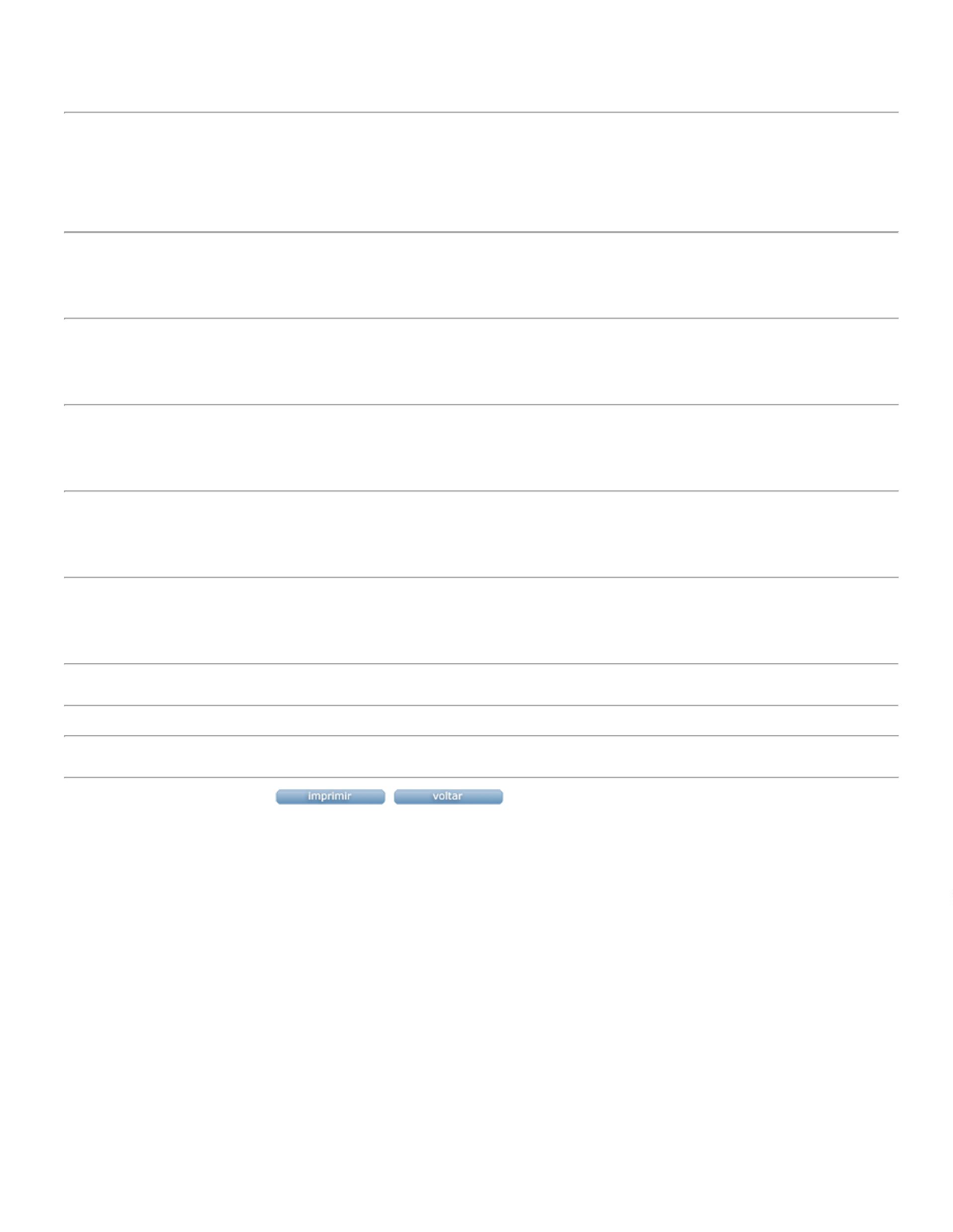 